    Проєкт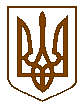 КАБІНЕТ МІНІСТРІВ УКРАЇНИПОСТАНОВАвід ____ ____________ 2021 р. № _______КиївПро затвердження Порядку ведення єдиної державної електронної геоінформаційної системи Відповідно до пункту 8 статті 8, частини четвертої статті 19 Кодексу України про надра Кабінет Міністрів України п о с т а н о в л я є:Затвердити Порядок ведення єдиної державної електронної геоінформаційної системи, що додається.Прем’єр-міністр України					      Д. ШМИГАЛЬ